Contribution to Catholic Education Award 2017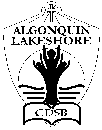 Nomination Form Criteria: Annually, the Board will recognize the contribution of an individual or group for the Contribution to Catholic Education Award by selecting an appropriate recipient from recommendations received from school communities through the school principal or from other system partners. The Contribution to Catholic Education Award is to be broadly interpreted to include voluntary work for the Board, academic achievement, work excellence and long service. *NOTE: Supporting documentation, such as letters of reference, may be added; however, the entire submission may not exceed five (5) pages.  Additional pages will not be considered.Nomination submissions should be brief, factual statements of the nominee’s contribution to faith and education under the following headings: Submissions must be received by Thursday, March 9, 2017 at 4:00 pm to: Selection Committee Chair of the Catholic Education Week Committee c/o Penny ScourseAlgonquin and Lakeshore Catholic District School Board, 151 Dairy Avenue, Napanee, ON  K7R 4B2Phone:  (613)354-2255, Ext. 439	  Fax:  (613)354-0549 	Email:  scourse@alcdsb.on.ca All submissions become the Property of the Algonquin and Lakeshore Catholic District School Board and cannot be returned.NAME OF NOMINEE:	WORK SITE:POSITION/OCCUPATION: POSITION/OCCUPATION: NOMINATED BY:	EMAIL:Voluntary work for the Board:Academic achievement:Work excellence Long service:Other Comments: